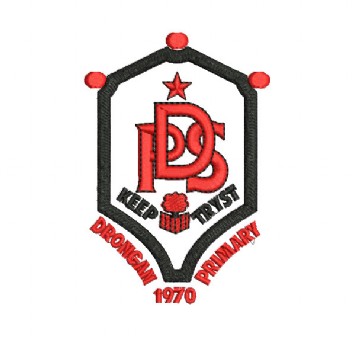 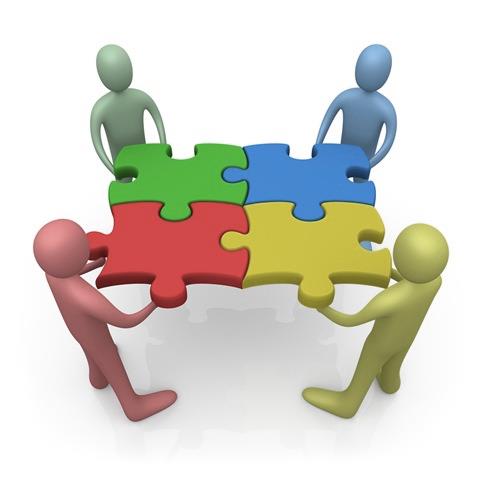 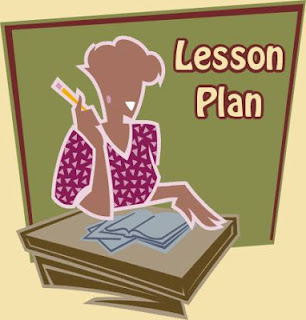 As agreed by teachers, pupils and parents